Manuscript: How safe are psychological interventions for adult PTSD? A meta-analysis on the incidence and relative risk of deterioration, adverse events and serious adverse eventsSupplement 1: PRISMA-P checklistSupplement 2: Search string used for systematic literature search.Supplement 3: References of related reviews and meta-analyses scrutinized as part of the systematic literature search.Supplement 4: Trial characteristics of included trials.Supplement 5: References of included trials.Supplement 6: Incidence and relative risk of pre-to-posttreatment deterioration (top) and pre-to-follow-up deterioration (bottom) – extended Table version.Supplement 7: Moderator results – incidences of pre-to-posttreatment deterioration.Supplement 8: Publication bias and outlier checks.Supplement 9: Moderator results – incidences of pre-to-posttreatment adverse events.Supplement 10: Moderator results – incidences of pre-to-posttreatment serious adverse events.Supplement 11: Risk of bias assessment.Supplement 1: PRISMA-P checklistFrom:  Moher D, Liberati A, Tetzlaff J, Altman DG, The PRISMA Group (2009). Preferred Reporting Items for Systematic Reviews and Meta-Analyses: The PRISMA Statement. PLoS Med 6(7): e1000097. doi:10.1371/journal.pmed1000097 Supplement 2: Search string used for systematic literature search.Supplement 3: References of related reviews and meta-analyses scrutinized as part of the systematic literature search.Abbreviations: AD = Adaptive Disclosure; BSI = Brief Symptom Inventory; CAPS = Clinician-Administered PTSD Scale; CBCT = Cognitive-Behavior Couple Therapy; CBT = Cognitive-Behavioral Therapy; CBT long = trial involved an ordinary (i.e., long) version and a massed version (i.e., brief) of CBT delivery; CM = Compassion Meditation; Compl. = Completer analysis; CPT = Cognitive-Processing Therapy; CPT-C = Cognitive-Processing Therapy (cognitive only); CT = Cognitive Therapy; DBT-PTSD = Dialectic Behavior Therapy for PTSD; DESTRESS-WV = Delivery of Self Training and Education for Stressful Situations – Women Veterans version; DET = Dialogical Exposure Therapy; DRC = Democratic Republic of the Congo; EFST = Emotion Focused Supportive Therapy; EMDR = Eye Movement Desensitization and Reprocessing; f2f = face to face; FSTTP = From Survivor to Thriver Program; gCPT = Group Cognitive-Processing Therapy; gPCT = Group Present-Centered Therapy; GSI = Global Symptom Inventory; HE = Health Education; HOPE = Helping to Overcome PTSD through Empowerment; HYP = Holistic Yoga Program; iCBT = Internet-based Cognitive Behavioral Therapy; IE + placebo = Imaginal Exposure plus pill placebo; IES = Impact of Event Scale; IES-R = Impact of Event Scale - Revised; iPSY-EDU = Psycho-educational self-help website; IPT = Inter-Personal Therapy; IPV = Intimate Partner Violence; IR = Imagery Rescripting; ITT = Intent-To-Treat analysis; LKM = Loving-Kindness Meditation; MA = Minimal Attention; MCPT = Modified Cognitive Processing Therapy; MCT = Meta-Cognitive Therapy; min. = minutes; MM = Mantram Meditation; massed PE = trial involved a massed and a spaced version of PE delivery; n.a. = not assessed or not applicable; NET = Narrative Exposure Therapy; NL = the Netherlands; n.r. = not reported; NTCC = Non-specific Treatment Component Control; PCL-5 = PTSD Checklist for DSM-5; PCL-M = PTSD Check-List - Military Version; PCT = Present-Centered Therapy; PDS = Posttraumatic Diagnostic Scale; PE = Prolonged Exposure; PHQ-9 = Patient Health Questionnaire – 9 item version; PSS-I = PTSD Symptom Scale – Interview; PSY-EDU = Psychoeducation; r.b.i. = reported but irrelevant (i.e., no meaningful group comparison possible at follow-up); RT = Relaxation Therapy/Training; RTM = Reconsolidation of Traumatic Memories; SC = Supportive Counselling; SGT = Supportive Group Therapy; SMDT = Symptom-Monitoring Delayed Treatment group; SPT = Supportive Psychotherapy; STAIR = Skills Training in Affective and Interpersonal Regulation; TARGET = Trauma Affect Regulation Guide for Education and Therapy; TAU = Treatment-As-Usual; TF-CBT = Trauma-Focused Cognitive Behavioral Therapy; TMed = Transcendental Meditation; t-MBSR = telehealth Mindfulness-Based Stress Reduction; t-PSY-EDU = telehealth psychoeducation; UK = United Kingdom; USA = United States of America; VC = Veteran.Calm; WL = Wait-List control group; YI = Yoga Intervention.
Supplement 6:  Incidence and relative risk of pre-to-posttreatment deterioration (top) and pre-to-follow-up deterioration (bottom) – extended Table version.ACC = Active Control Conditions; CI =confidence interval; conservative data only = only includes trials assessing clinically significant deterioration (rather than any deterioration); f2f data only = only includes trials with face-to-face delivery of intervention (rather than mainly or fully internet/technology-based delivery); I2 = amount of unexplained variance (in %) including the magnitude of statistical significance of the corresponding Q statistic as indicated by the asterisks; individual data only = only includes trials with individual delivery format of intervention (rather than group or mixed format); k = number of trials included in the analysis for the given comparison; n.a. = not applicable; NNT = numbers-needed-to-treat (i.e., to avoid one case of deterioration when the given treatment is compared to the given control group/other intervention); other intervention = other interventions (i.e., non-TF-CBT interventions); PCC = Passive Control Conditions; RR = relative risk; TF-CBT = Trauma-Focused Cognitive Behavior Therapy. Data in bold font indicates that 95% CI of RR excludes the null (i.e., differential risk).
anote that proportion refers to the proportion of participants per group who deteriorated (i.e., worsening of PTSD symptomatology)
bnote that trials with zero cases (i.e., deterioraters) for both comparison groups did not contribute to the RR calculation (i.e., absolute risk = 0.00) and are therefore not part of k
cnote that all trials comparing with a passive control condition and reporting on pre-to-posttreatment deterioration delivered the psychological intervention in individual delivery format
dnote that the number of trials is the same to the overarching analysis (i.e., all psychological interventions) since one of the trials was a multi-arm trial that also included a TF-CBT arm
enote that this analysis is identical to the outlier-adjusted analysis since the identified outlier (i.e., Resick et al.) was the only study applying a non-individual format (i.e., group treatment)
* p < .05, ** p < .01, *** p < .001Conservative data only = only trials included with a definition targeting clinically significant deterioration (rather than any pre-to-post deterioration); I2 = remaining amount of unexplained variance including the magnitude of statistical significance of the corresponding Q statistic as indicated by the asterisks; individual data only = only trials included that delivered the psychological intervention in individual format (rather than group or mixed format); k = number of trials included in the analysis for the given comparison; n.a. = number of trials too small (k < 10) to conduct analysis; other interventions = non-TFCBT interventions (e.g., EMDR); TF-CBT = Trauma-Focused Cognitive Behavior Therapy. 
anote that number of trials may differ depending on how many trials reported information on the respective moderator
* p < .05, ** p < .01, *** p < .001Supplement 8: Publication bias and outlier checks.Note: In line with recommendations, publication bias checks were only performed when k ≥ 10. Heterogeneity and radial plots are only depicted when an outlier was identified.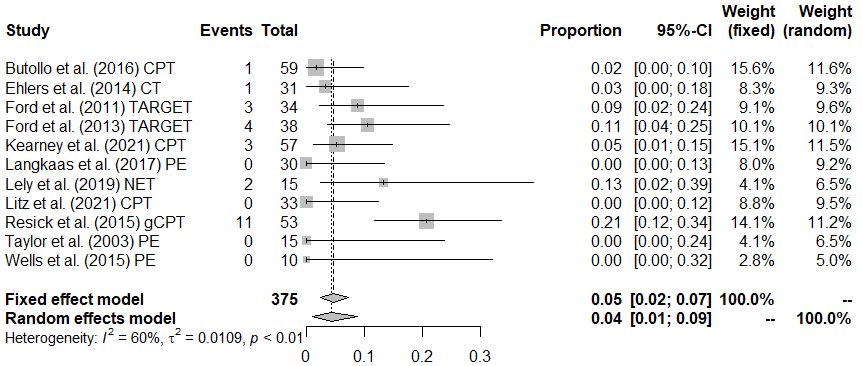 Forest plot depicting the incidences of pre-to-posttreatment deterioration for Trauma-Focused Cognitive Behavior TherapyAbbreviations. CT = Cognitive Therapy; CPT = Cognitive Processing Therapy; gCPT = group Cognitive Processing Therapy; NET = Narrative exposure therapy; PE = Prolonged exposure; TARGET = Trauma Affect Regulation: Guide for Education and Therapy. 
Funnel plot - incidences of pre-to-posttreatment deterioration for Trauma-Focused Cognitive Behavior Therapy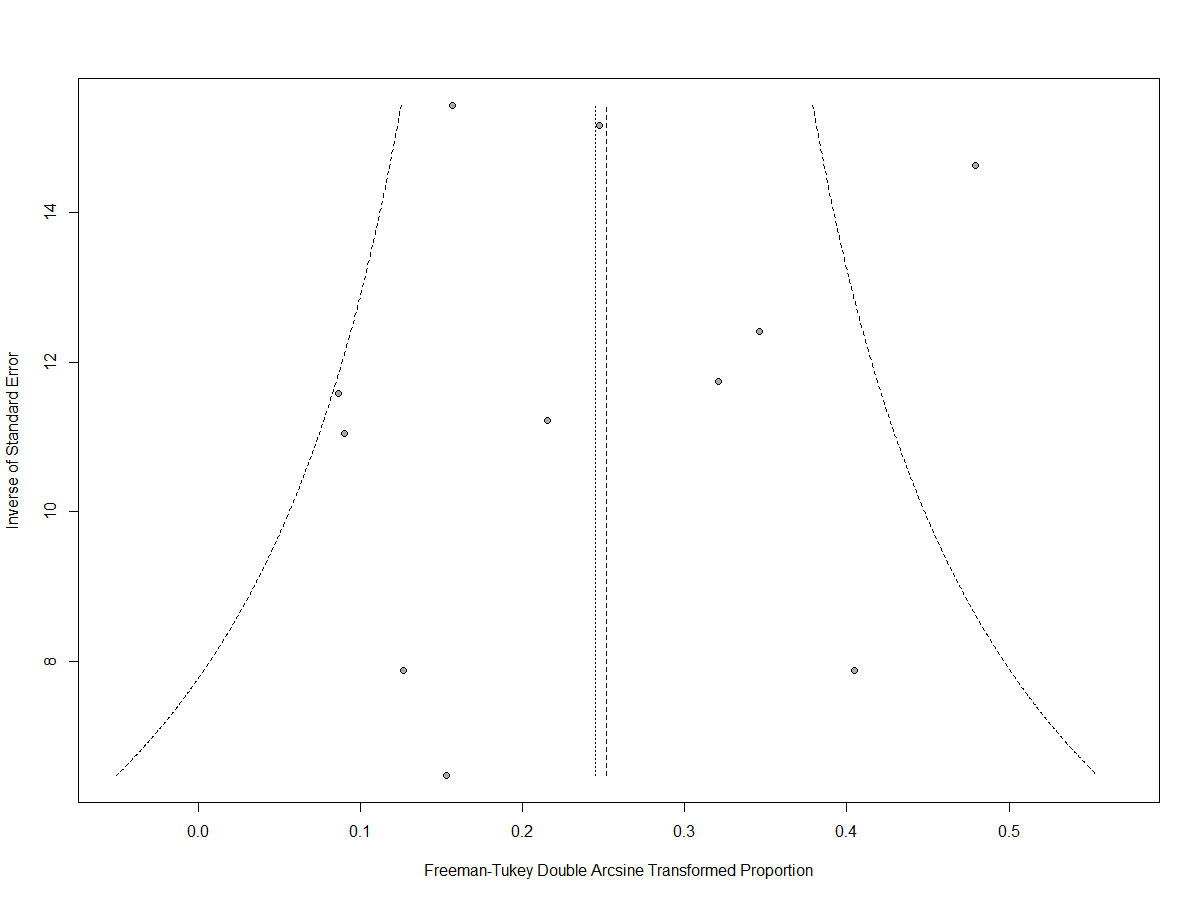 
Heterogeneity plot - incidences of pre-to-posttreatment deterioration for Trauma-Focused Cognitive Behavior Therapy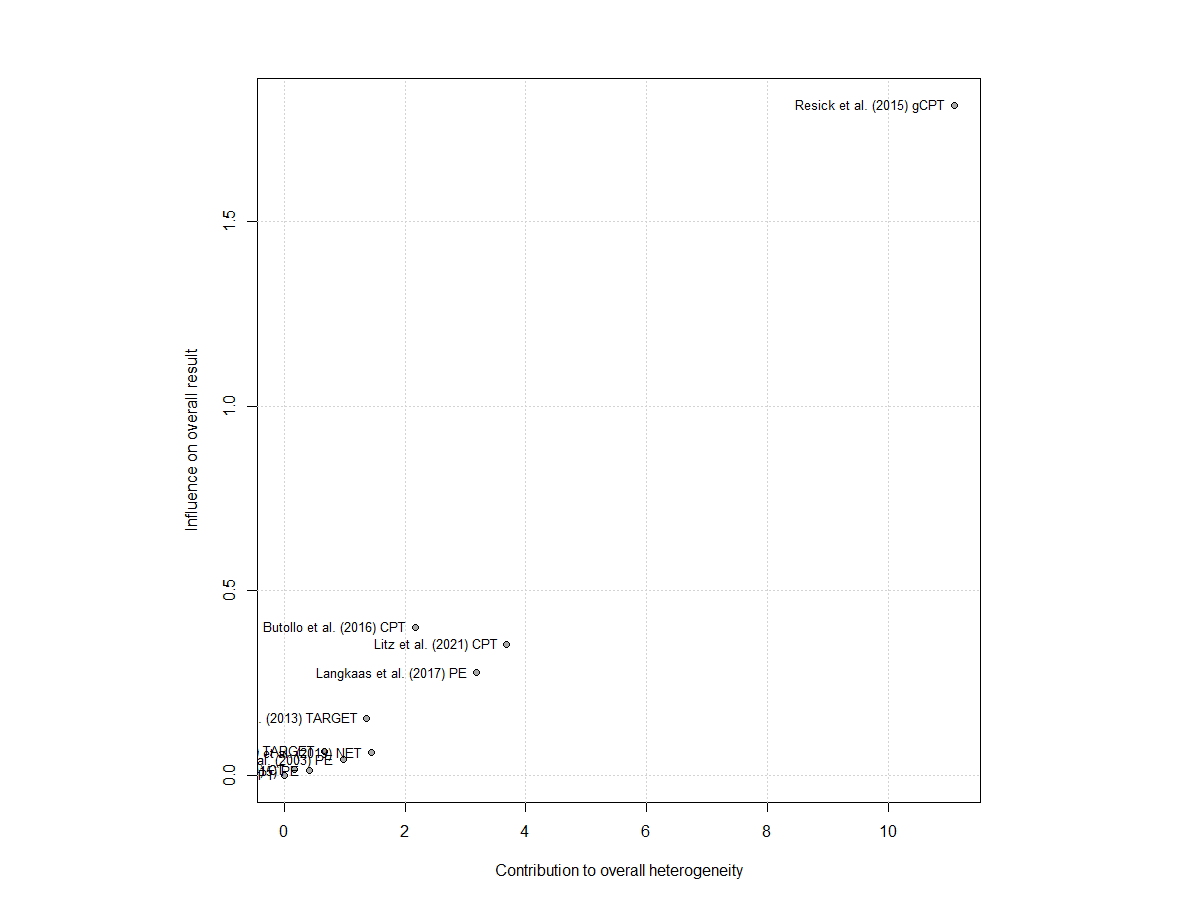 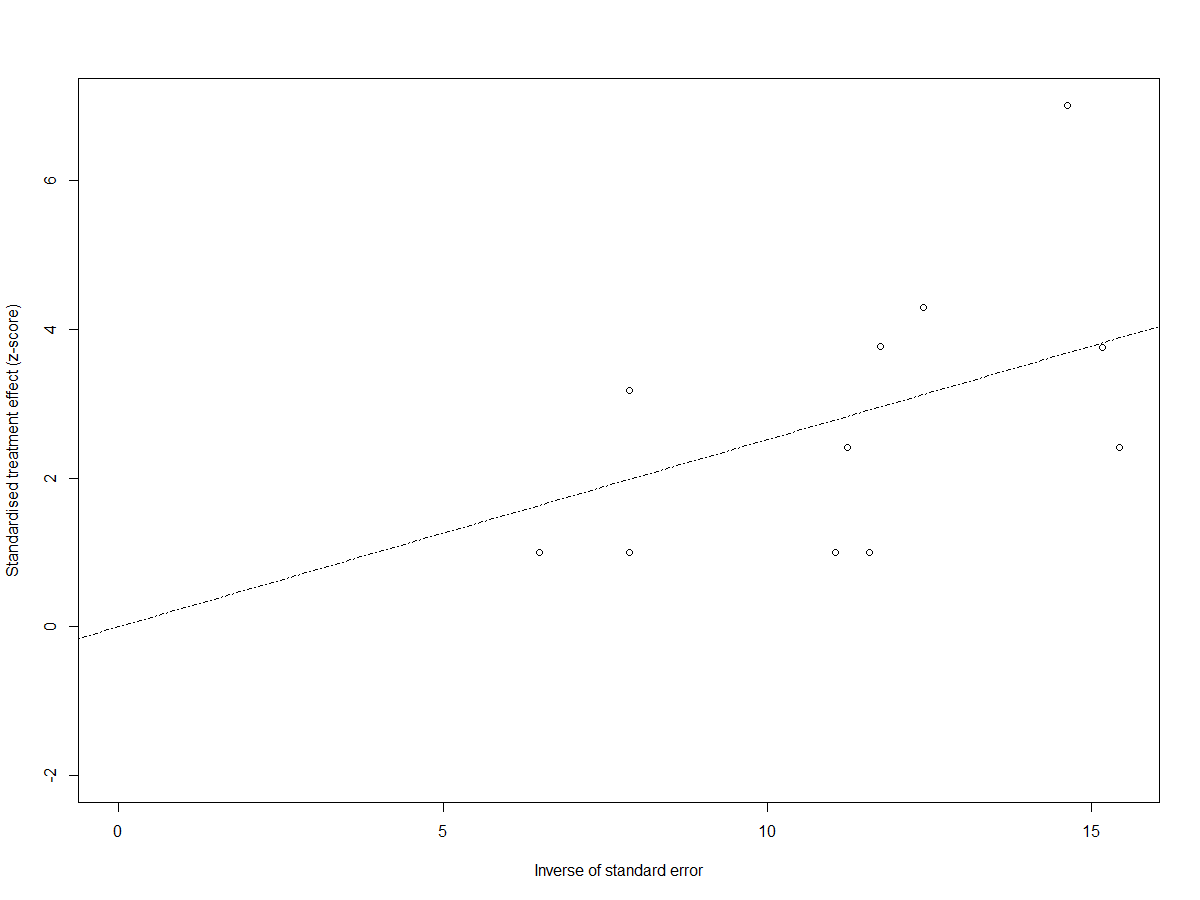 Radial plot - incidences of pre-to-posttreatment deterioration for Trauma-Focused Cognitive Behavior Therapy
Forest plot depicting incidences of pre-to-posttreatment deterioration for other psychological interventions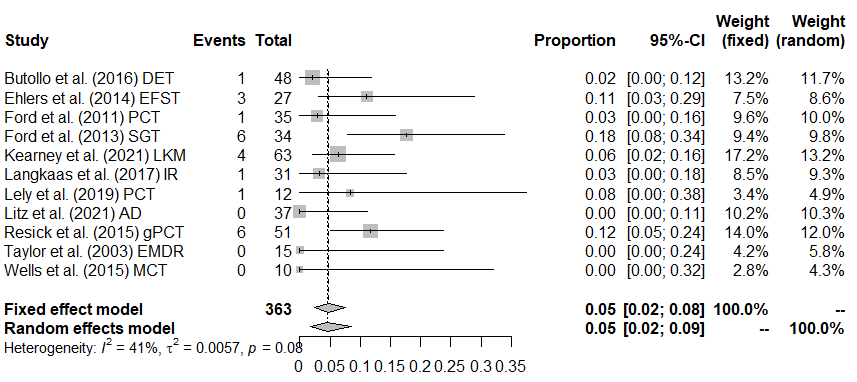 Abbreviations. AD = Adaptive Disclosure; EFST = Emotion-Focused Supportive Therapy; EMDR = Eye Movement Desensitization and Reprocessing; IR = Imagery Rescripting; LKM = Loving Kindness Meditation; MCT = Meta-Cognitive Therapy; PCT = Present Centered Therapy; SGT = Supportive Group Therapy
Funnel plot - incidences of pre-to-posttreatment deterioration for other psychological interventions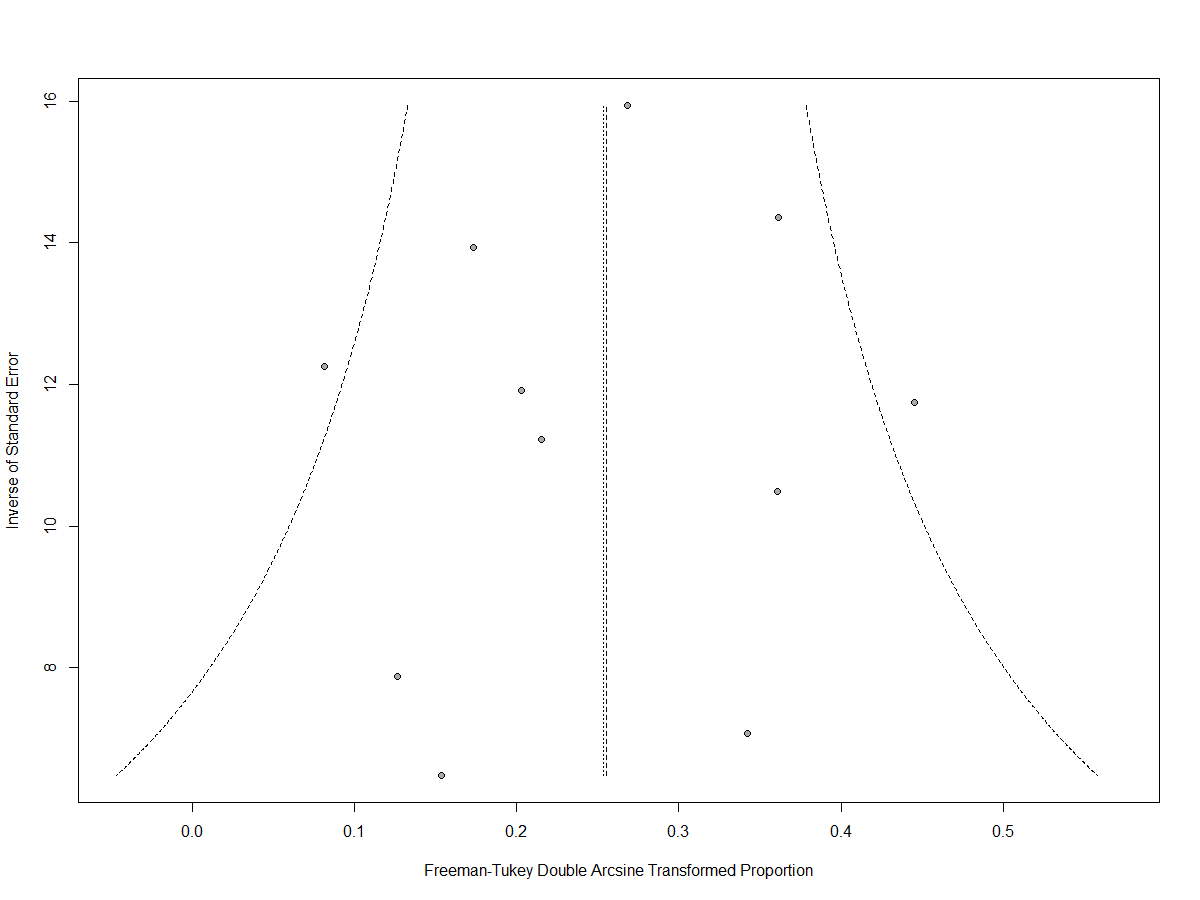 
Heterogeneity plot - incidences of pre-to-posttreatment deterioration for other psychological interventions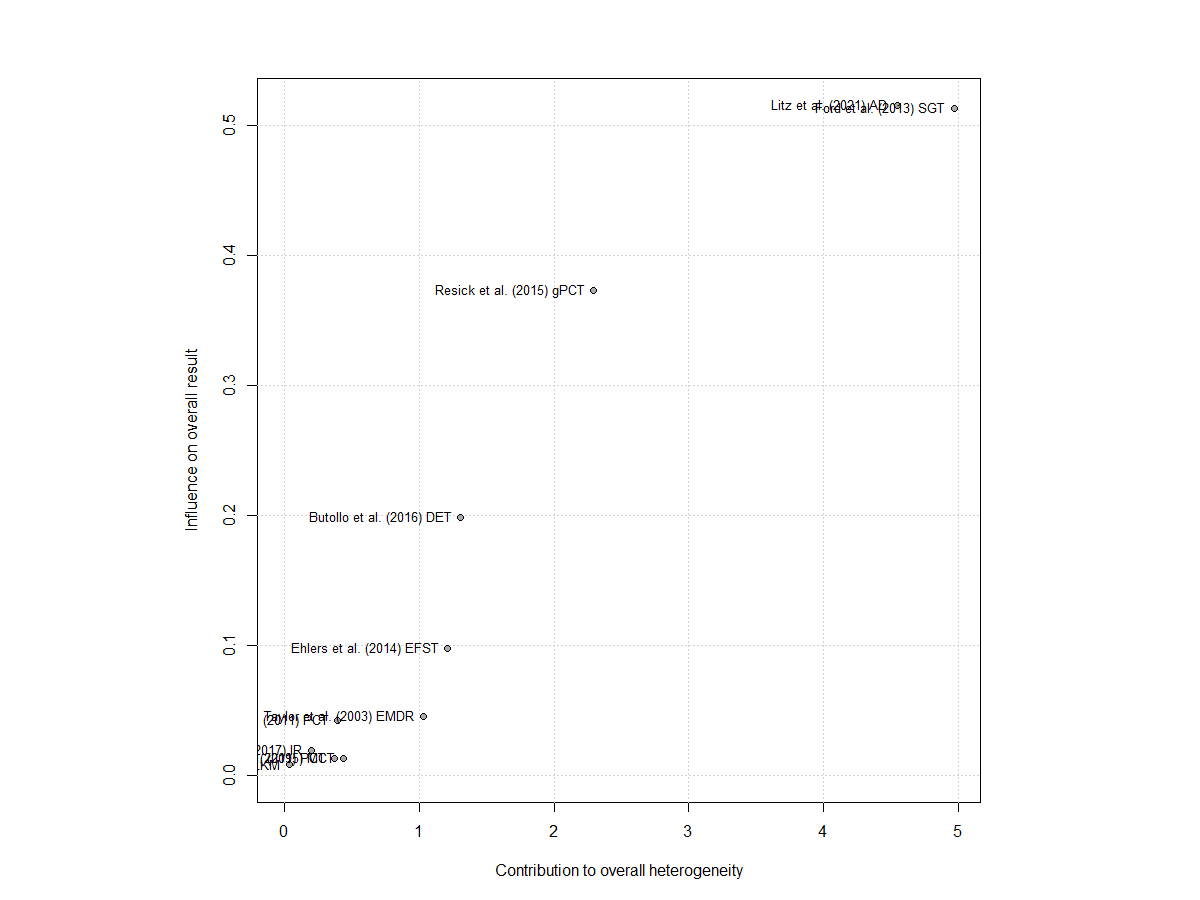 
Radial plot - incidences of pre-to-posttreatment deterioration for other psychological interventions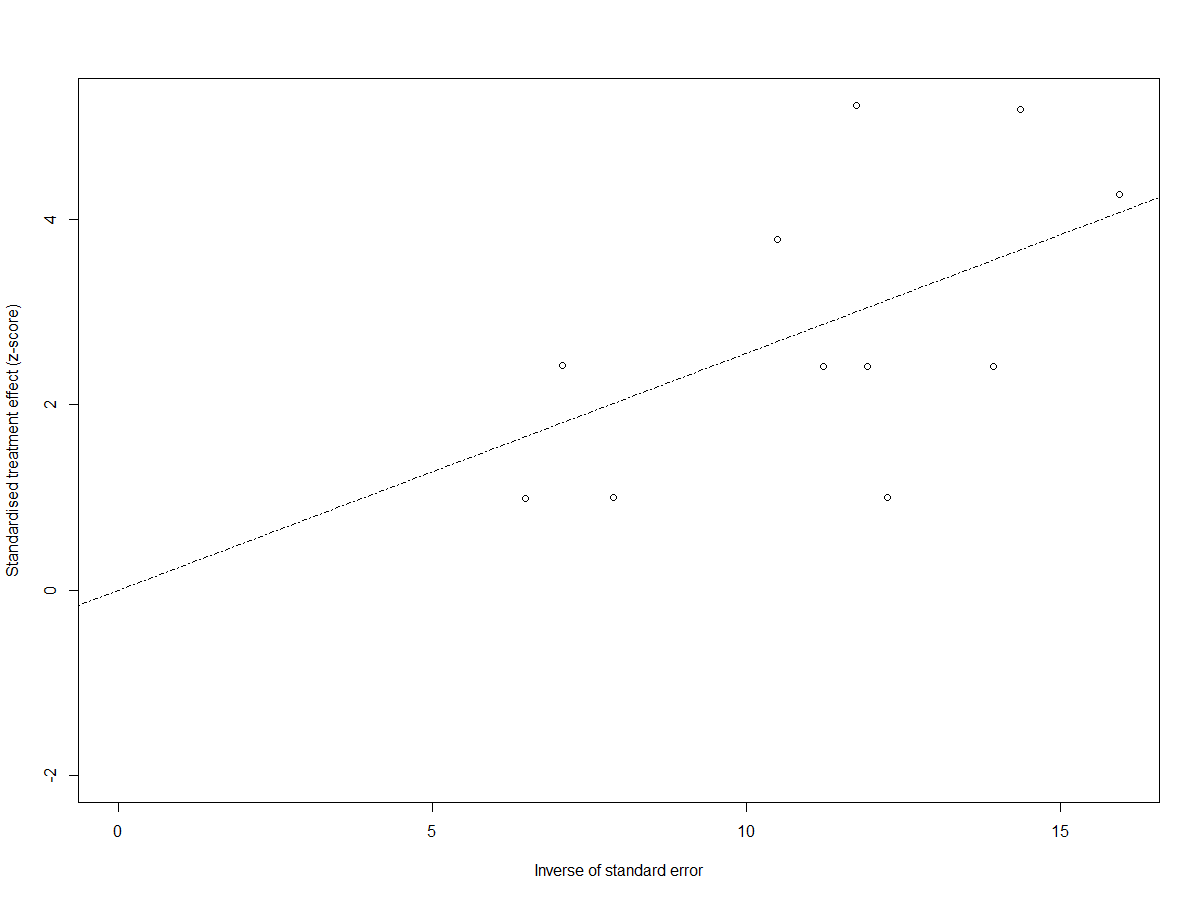 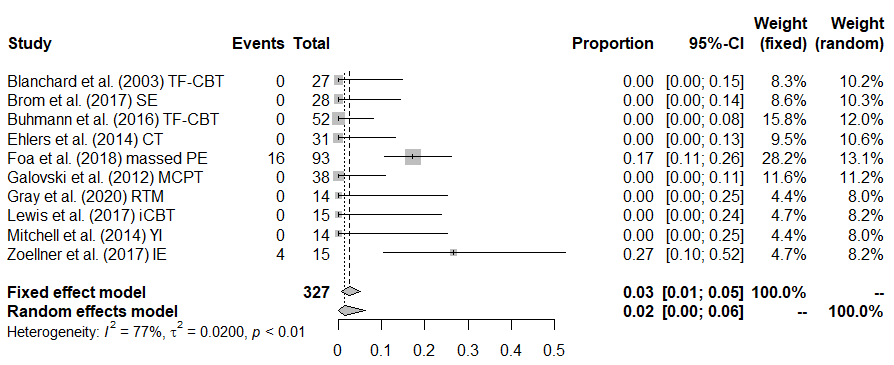 
Forest plot depicting the incidences of pre-to-posttreatment adverse events for psychological interventionsAbbreviations. CT = Cognitive Therapy; IE = Imaginal Exposure; massed PE = massed Prolonged Exposure (i.e., intensely delivered PE); MCPT = Modified Cognitive Processing Therapy; RTM = Reconsolidation of Traumatic Memories; SE = Somatic Experiencing; TF-CBT = Trauma-Focused Cognitive Behavior Therapy; YI = Yoga Intervention.
Funnel plot - incidences of pre-to-posttreatment adverse events for psychological interventions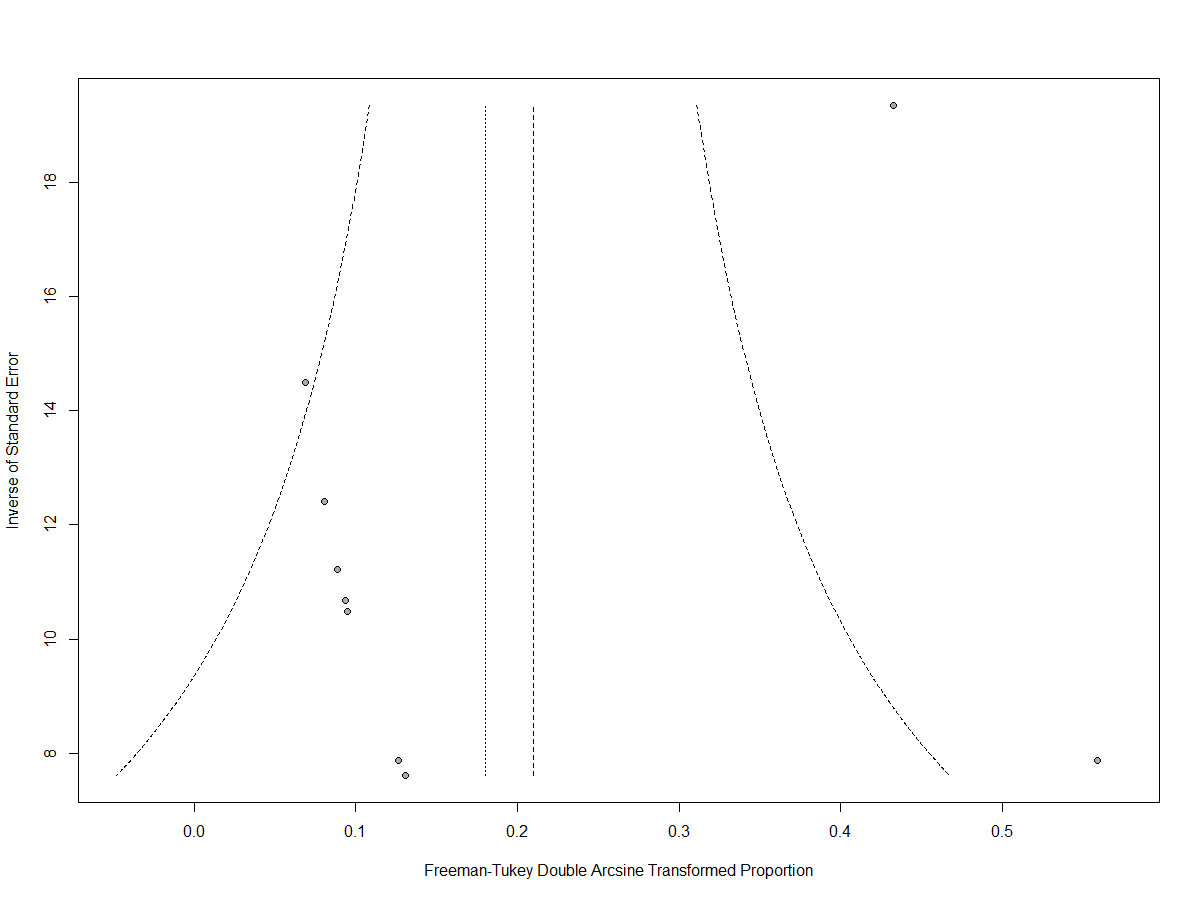 
Heterogeneity plot - incidences of pre-to-posttreatment adverse events for psychological interventions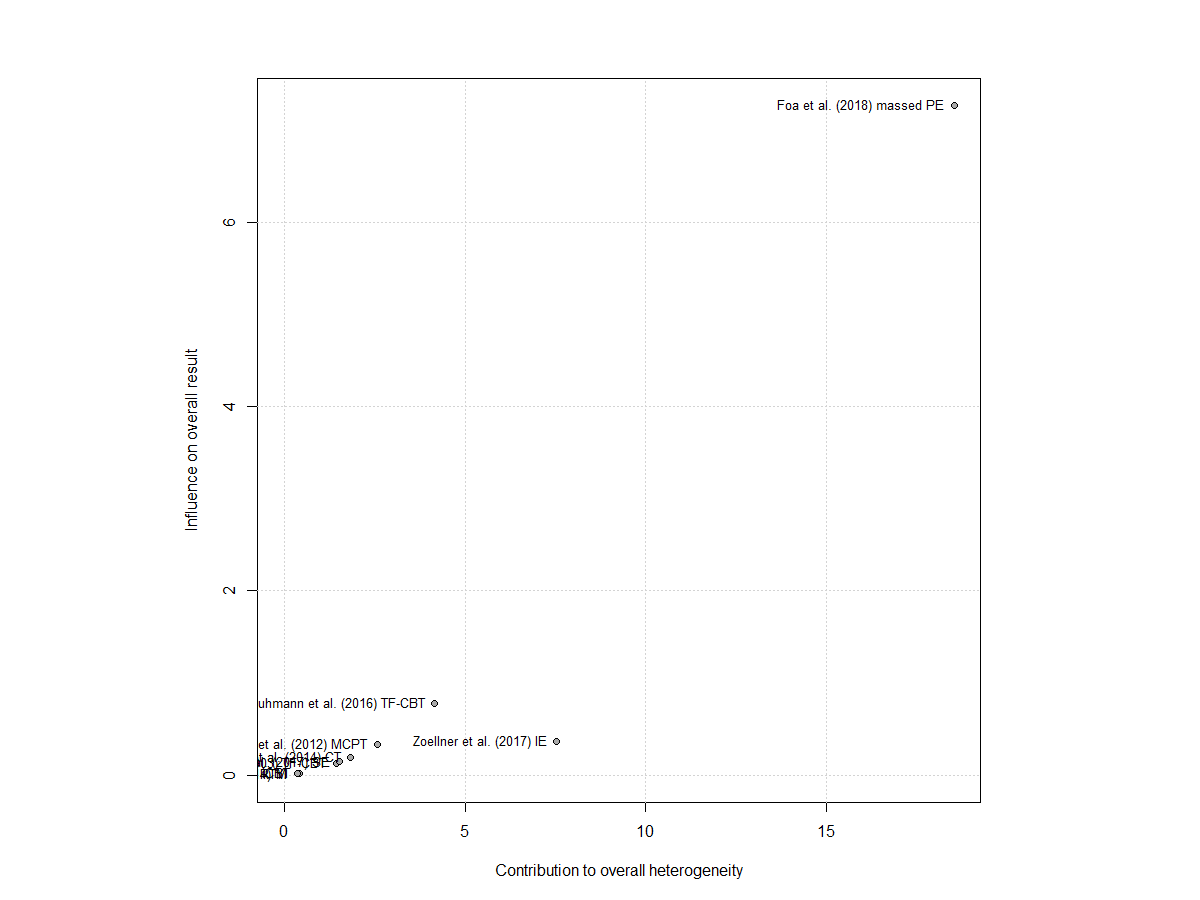 
Radial plot - incidences of pre-to-posttreatment adverse events for psychological interventions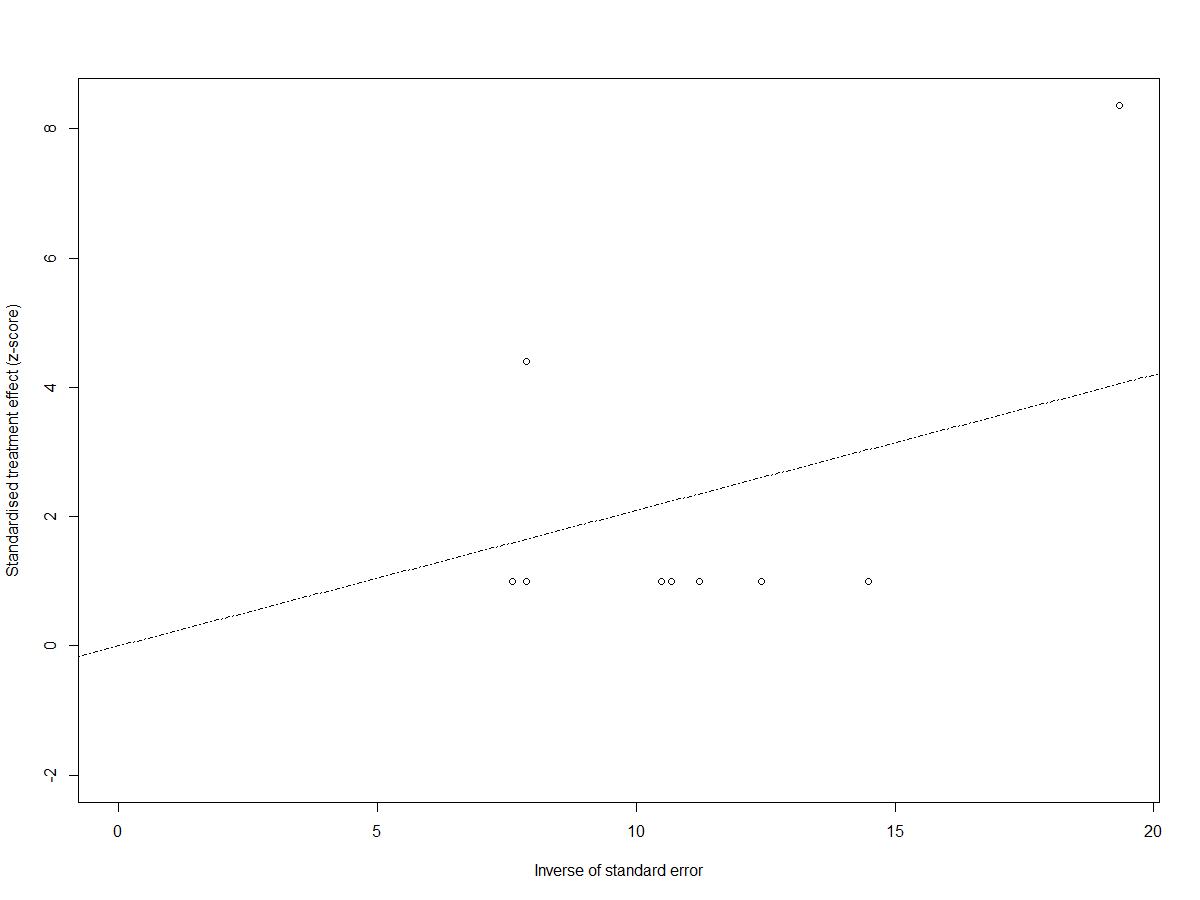 
Forest plot depicting the incidences of pre-to-posttreatment adverse events for passive control conditions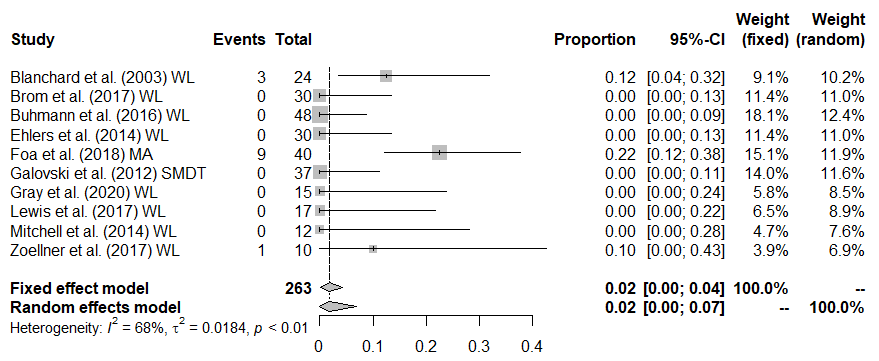 Abbreviations. SMDT = Symptom Monitoring Delayed Treatment; WL = Wait-List controls.
Funnel plot - incidences of pre-to-posttreatment adverse events for passive control conditions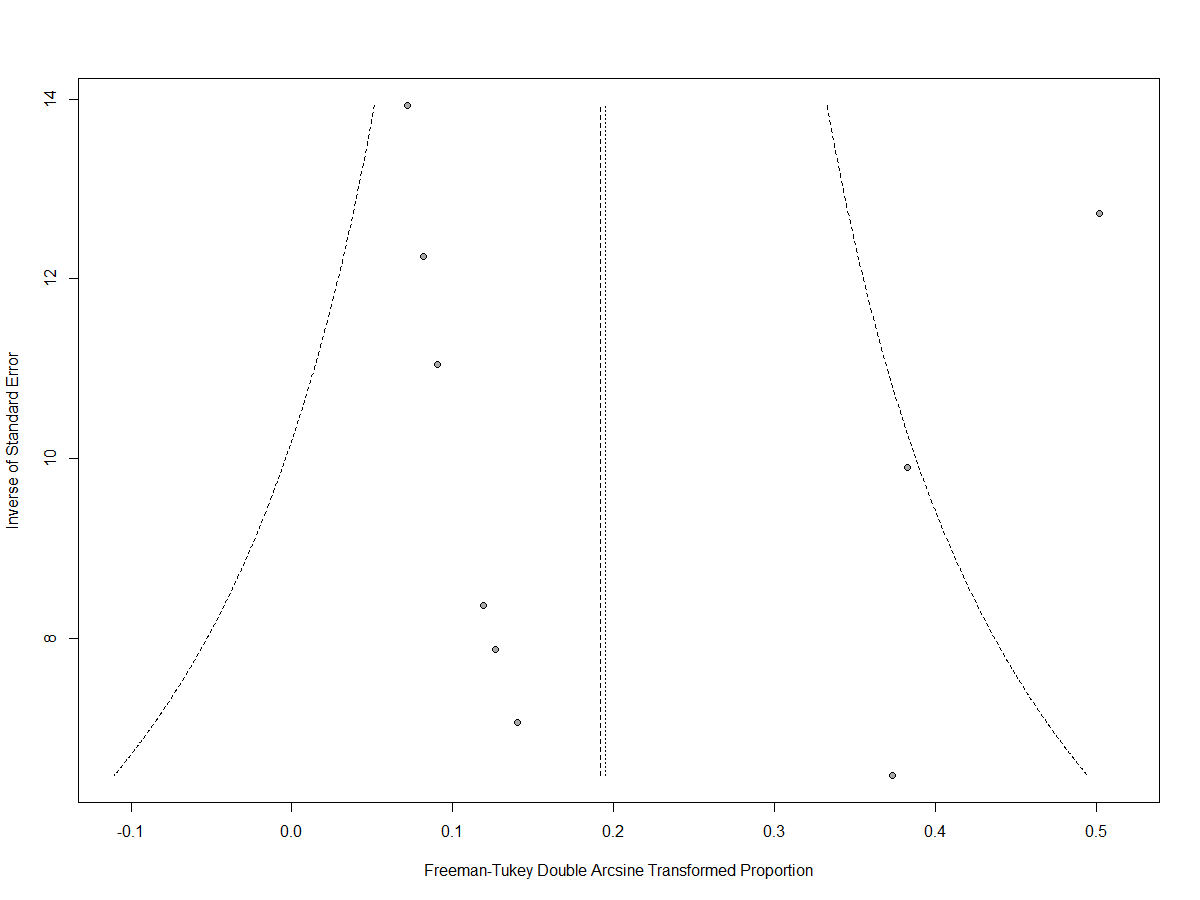 
Heterogeneity plot - incidences of pre-to-posttreatment adverse events for passive control conditions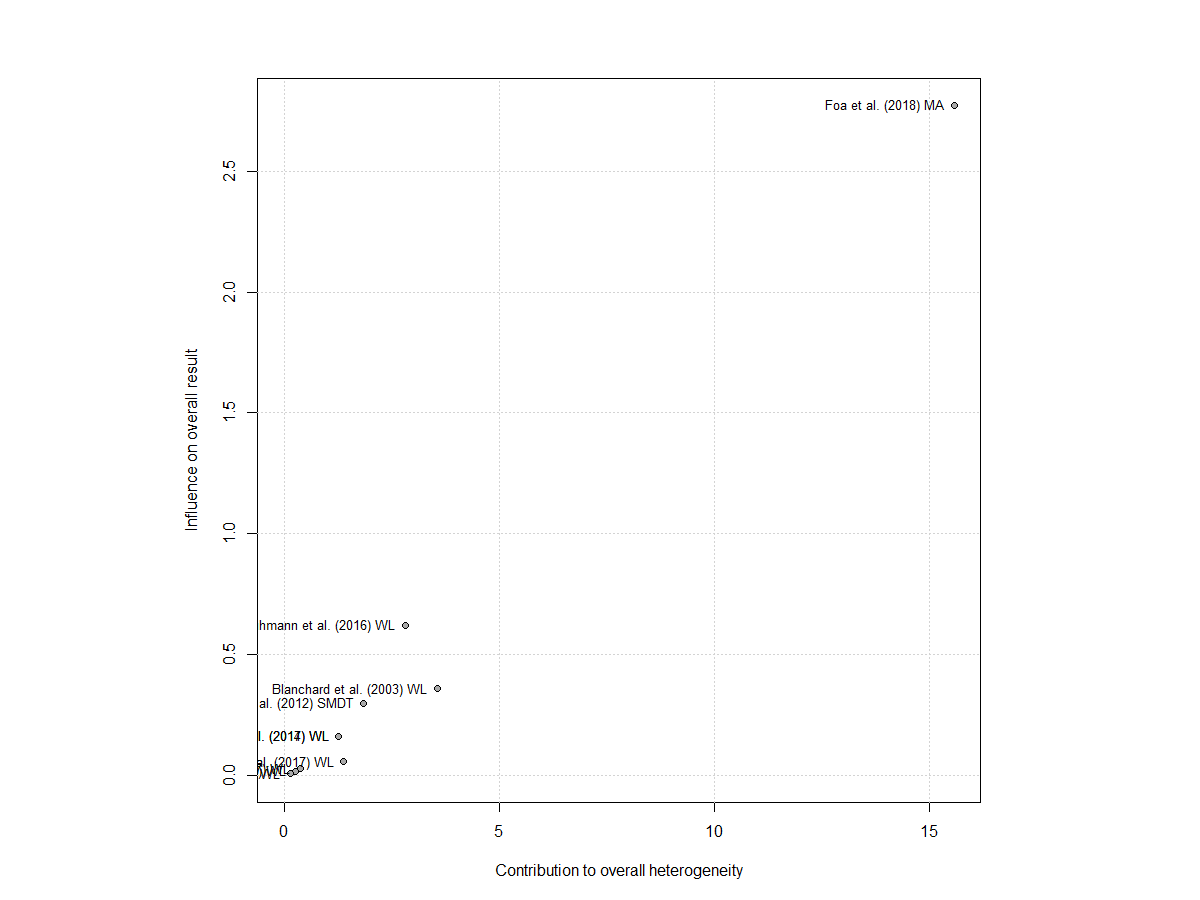 
Radial plot - incidences of pre-to-posttreatment adverse events for passive control conditions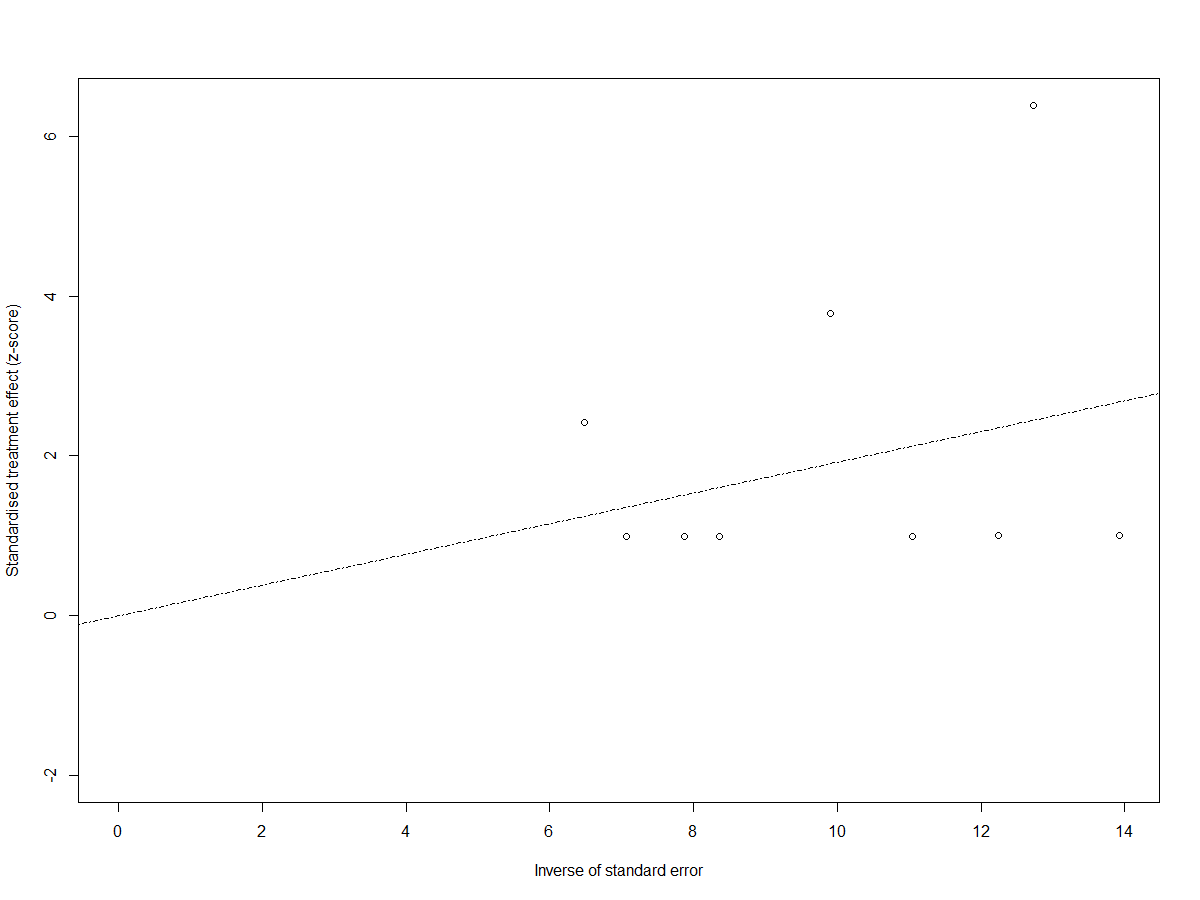 I2 = remaining amount of unexplained variance including the magnitude of statistical significance of the corresponding Q statistic as indicated by the asterisks; k = number of trials included in the analysis for the given comparison; n.a. = number of trials too small (k < 10) to conduct analysis; PCC = Passive Control Conditions. 
anote that number of trials may differ depending on how many trials reported information on the respective moderator
* p < .05, ** p < .01, *** p < .001I2 = remaining amount of unexplained variance including the magnitude of statistical significance of the corresponding Q statistic as indicated by the asterisks; individual data only = only trials included that delivered the psychological intervention in individual format (rather than group or mixed format); k = number of trials included in the analysis for the given comparison; n.a. = number of trials too small (k < 10) to conduct analysis; other interventions = non-TF-CBT interventions (e.g., EMDR); TF-CBT = trauma-focused cognitive behavior therapy.
anote that number of trials may differ depending on how many trials reported information on the respective moderator
* p < .05, ** p < .01, *** p < .001 Section/topic #Checklist item Reported on page # TITLE TITLE TITLE Title 1Identify the report as a systematic review, meta-analysis, or both. 1ABSTRACT ABSTRACT ABSTRACT Structured summary 2Provide a structured summary including, as applicable: background; objectives; data sources; study eligibility criteria, participants, and interventions; study appraisal and synthesis methods; results; limitations; conclusions and implications of key findings; systematic review registration number. 2INTRODUCTION INTRODUCTION INTRODUCTION Rationale 3Describe the rationale for the review in the context of what is already known. 3Objectives 4Provide an explicit statement of questions being addressed with reference to participants, interventions, comparisons, outcomes, and study design (PICOS). 4METHODS METHODS METHODS Protocol and registration 5Indicate if a review protocol exists, if and where it can be accessed (e.g., Web address), and, if available, provide registration information including registration number. 4Eligibility criteria 6Specify study characteristics (e.g., PICOS, length of follow-up) and report characteristics (e.g., years considered, language, publication status) used as criteria for eligibility, giving rationale. 4Information sources 7Describe all information sources (e.g., databases with dates of coverage, contact with study authors to identify additional studies) in the search and date last searched. 4-5Search 8Present full electronic search strategy for at least one database, including any limits used, such that it could be repeated. 4 & Supplement 2Study selection 9State the process for selecting studies (i.e., screening, eligibility, included in systematic review, and, if applicable, included in the meta-analysis). 4 Data collection process 10Describe method of data extraction from reports (e.g., piloted forms, independently, in duplicate) and any processes for obtaining and confirming data from investigators. 5Data items 11List and define all variables for which data were sought (e.g., PICOS, funding sources) and any assumptions and simplifications made. 5-6Risk of bias in individual studies 12Describe methods used for assessing risk of bias of individual studies (including specification of whether this was done at the study or outcome level), and how this information is to be used in any data synthesis. 5Summary measures 13State the principal summary measures (e.g., risk ratio, difference in means). 6Synthesis of results 14Describe the methods of handling data and combining results of studies, if done, including measures of consistency (e.g., I2) for each meta-analysis. 7Risk of bias across studies 15Specify any assessment of risk of bias that may affect the cumulative evidence (e.g., publication bias, selective reporting within studies). 6-7Additional analyses 16Describe methods of additional analyses (e.g., sensitivity or subgroup analyses, meta-regression), if done, indicating which were pre-specified. 6-7RESULTS RESULTS RESULTS Study selection 17Give numbers of studies screened, assessed for eligibility, and included in the review, with reasons for exclusions at each stage, ideally with a flow diagram. 8 & Fig. 1Study characteristics 18For each study, present characteristics for which data were extracted (e.g., study size, PICOS, follow-up period) and provide the citations. 8 (summary)Supplement 4 (per trial)Risk of bias within studies 19Present data on risk of bias of each study and, if available, any outcome level assessment (see item 12). Supplement 11Results of individual studies 20For all outcomes considered (benefits or harms), present, for each study: (a) simple summary data for each intervention group (b) effect estimates and confidence intervals, ideally with a forest plot. Supplement 8Synthesis of results 21Present results of each meta-analysis done, including confidence intervals and measures of consistency. 8-13 & 
Table 1-3 & Supplement 6Risk of bias across studies 22Present results of any assessment of risk of bias across studies (see Item 15). 8 & Supplement 7+9Additional analysis 23Give results of additional analyses, if done (e.g., sensitivity or subgroup analyses, meta-regression [see Item 16]). Table 1-3 & Supplement 6-10DISCUSSION DISCUSSION DISCUSSION Summary of evidence 24Summarize the main findings including the strength of evidence for each main outcome; consider their relevance to key groups (e.g., healthcare providers, users, and policy makers). 13-14Limitations 25Discuss limitations at study and outcome level (e.g., risk of bias), and at review-level (e.g., incomplete retrieval of identified research, reporting bias). 15Conclusions 26Provide a general interpretation of the results in the context of other evidence, and implications for future research. 14-15FUNDING FUNDING FUNDING Funding 27Describe sources of funding for the systematic review and other support (e.g., supply of data); role of funders for the systematic review. 17DatabasesSearch TermsMEDLINE and PsycINFO( TI ( ptsd OR ptss OR post-traumatic stress OR posttraumatic stress OR post-traumatic syndrome OR posttraumatic syndrome) OR AB ( ptsd OR ptss OR post-traumatic stress OR posttraumatic stress OR post-traumatic syndrome OR posttraumatic syndrome ) OR SU ( ptsd OR ptss OR post-traumatic stress OR posttraumatic stress OR post-traumatic syndrome OR posttraumatic syndrome ) ) AND ( TI ( treatment* OR intervention* OR therap* OR psychotherap* OR exposure OR counse*ing OR trial* ) OR AB ( treatment* OR intervention* OR therap* OR psychotherap* OR exposure OR counse*ing OR trial* ) OR SU ( treatment* OR intervention* OR therap* OR psychotherap* OR exposure OR counse*ing OR trial* ) )PTSDpubs(ptsd OR ptss OR post-traumatic stress OR posttraumatic stress OR post-traumatic syndrome OR posttraumatic syndrome) AND (treatment* OR intervention* OR therap* OR psychotherap* OR exposure OR counse*ing OR trial*)Web of ScienceALL=( ptsd OR ptss OR post-traumatic stress OR posttraumatic stress OR post-traumatic syndrome OR posttraumatic syndrome ) AND ALL=( treatment* OR intervention* OR therap* OR psychotherap* OR exposure OR counse*ing OR trial* )Note that the search string contains APA thesaurus/MeSH search terms (i.e., “posttraumatic stress”, “treatment”, “intervention”, “psychotherapy”, “exposure” and “counseling” as well as additional terms (e.g., “post-traumatic stress”, “PTSD”, “trial”, “therapy”) in case a particular trial was not registered under these APA thesaurus/MeSH search terms.Note that the search string contains APA thesaurus/MeSH search terms (i.e., “posttraumatic stress”, “treatment”, “intervention”, “psychotherapy”, “exposure” and “counseling” as well as additional terms (e.g., “post-traumatic stress”, “PTSD”, “trial”, “therapy”) in case a particular trial was not registered under these APA thesaurus/MeSH search terms.Supplement 4: Trial characteristics of included trials.Supplement 4: Trial characteristics of included trials.Supplement 4: Trial characteristics of included trials.Supplement 4: Trial characteristics of included trials.Supplement 4: Trial characteristics of included trials.Supplement 4: Trial characteristics of included trials.Supplement 4: Trial characteristics of included trials.Supplement 4: Trial characteristics of included trials.Supplement 4: Trial characteristics of included trials.Supplement 4: Trial characteristics of included trials.Supplement 4: Trial characteristics of included trials.Supplement 4: Trial characteristics of included trials.Supplement 4: Trial characteristics of included trials.Supplement 4: Trial characteristics of included trials.Publication, conditions/category,(number & length of sessions)Number of completers at posttreatment assessmentAssessment of deteriorationAssessment of adverse events% fulfilling PTSD diagnosis at baselineOutcome measureCountryMean age (SD or range)Longest follow-up in monthsTreatment formatStat. analysis% femaleType of traumaQuality sum score (out of 8)Andersen et al., 20211   TF-CBT/TF-CBT (10 sessions, 60 – 90 min.)
   SPT /non-tf-Other (10 sessions, 60 min.)4346n.a.Serious adverse events (unspecified)100CAPS
Australia and Denmark39.71 (13.3)44.49 (11.6)12
Individual
IndividualCompl.
73.672Motor vehicle accident7Blanchard et al., 20032    CBT/TF-CBT (10 sessions, n.r.)    SPT/non-tf-Other (10 sessions, n.r.)    WL/PCC272724n.a.Adverse events (moving from no depression to depression and from no GAD to GAD from pre-to-posttreatment)77.7877.7887.50CAPSUSA40.60 (11.00)40.60 (13.10)42.10 (10.90)3IndividualIndividualITT787863
Motor vehicle accident6Bohus et al., 20133
   DBT-PTSD/TF-CBT (23 sessions, 45 min.) 
   TAU/ACC (n.r.)3434Pre-to-follow-up increase in CAPS (liberal)Serious adverse events (suicide attempts)100CAPSGermany35.14 (10.60)36.71 (9.84)3IndividualIndividualITT100Childhood sexual abuse7Bormann et al., 20134
   MM/non-tf-Other (6 sessions, 90 min.)
   TAU/ACC6670n.a.Adverse events (unspecified)100CAPSUSA
 57.00 (10.10)r.b.i.GroupIndividualITT3Combat6Brom et al., 20175
    SE/non-tf-Other (15 sessions, 60 min.)
    WL/PCC2830n.a.Adverse events (unspecified)100CAPSIsrael40.51 (13.05)r.b.i.IndividualCompl.4657
Multiple types7Bryant et al., 20116
    CBT/TF-CBT (8 sessions, 60 min.) 
    TAU/ACC (8 sessions, n.r.) 1612n.a.Adverse events (unspecified)100PSS-IThailand42.30 (6.30)43.9 (11.9)3IndividualIndividualITT10091Terror5Bryant et al., 20197
   CBT long/TF-CBT (12 sessions, 90 min.)
   WL/PCC2727n.a.Serious adverse events (any signs of psychiatric crisis such as imminent suicidal risk or need for acute protection)100CAPSAustralia44.7 (10.7)43.4 (7.8)r.b.i.IndividualCompl.1229Multiple types4Buhmann et al., 20168
    TF-CBT/TF-CBT (16 sessions, n.r.)
    WL/PCC
52
48n.a.Serious adverse events (e.g., emergency psychiatric admission) and adverse vents (unspecified) reported separately
100
HTQ
Denmark
46.00 (8.00)
47.00 (8.00)
n.a.
Individual
Compl.
42
39
Mass conflict
6Butollo et al., 20169
    DET/tf-Other (24 sessions, n.r.) 
    CPT/TF-CBT (24 sessions, n.r.) 4859Reliable change index (PDS, conservative)Adverse events (significant worsening in GSI and BSI as defined by reliable change index)100PDSGermany37.99 (12.10)33.67 (10.30)6IndividualIndividualITT6568Multiple types7Chard 200510
    CPT/TF-CBT (17 sessions à 90 min. group + 
    10 sessions à 60 min. individual) 
    MA/PCC (17 phone-calls à 5-10 min.)2828Pre-to-post increase in CAPSn.a.100CAPSUSA32.77 (8.87)r.b.i.
CombiIndividualCompl.100Childhood sexual abuse6Cloitre et al., 200211
   STAIR/TF-CBT (16 sessions, 8 à 60 min. + 8
    à 90 min.)
    WL/PCC2224Pre-to-post increase in CAPS (liberal)n.a.100CAPSUSA34.00 (7.22)r.b.i.IndividualCompl.100Childhood sexual and/or physical abuse5Cloitre et al., 201012
   STAIR/TF-CBT (16 sessions, 90 min.)
   Skills comparator/ACC (n.r.)2526≥ 1 SD pre-to-post increase in CAPS OR absolute pre-to-post increase in CAPS of ≥ 7 points (conservative)n.a.100CAPSUSA33.20 (n.r.)37.10 (n.r.)6IndividualIndividualITT100Childhood sexual and/or physical abuse8Davis et al., 202013
   HYP/non-tf-Other (16 sessions, 90 min.)
   WLP/ACC (16 sessions, 90 min.)7070n.a.Adverse events (unspecified)100CAPSUSA49.9 (12.6)51.2 (13.3)7GroupGroupCompl.34Multiple types
6Duffy et al., 200714
    CBT/TF-CBT (12 sessions, n.r.) 
    WL/PCC2029Pre-to-post increase in PDS (liberal)n.a.100PDSNorthern Ireland44.1 (11.3)43.7 (12.3)r.b.i.IndividualITT3445Terror7Ehlers et al., 201415
    Standard CT/TF-CBT (12 sessions, 20h in total) 
    EFST/non-tf-Other (12 sessions, 20h in total)
    WL/PCC 312730Absolute pre-to-post increase in CAPS or PDS of ≥ 10 points or 6,15 points, respectively (conservative)Adverse events (significant increases indissociation,suicidal intent, or hyperarousal)100CAPSUK41.50 (11.70)37.80 (9.90)36.80 (10.50)10IndividualIndividualITT585760Multiple types8Ertl et al., 201116
    NET/TF-CBT (8 sessions, 90-120 min.) 
    SC/ACC (8 sessions, 90-120 min.)
    WL/PCC26a24a28aAbsolute pre-to-post increase in CAPS of ≥ 15 points (conservative)n.a.100CAPSUganda18.66 (3.77)18.32 (4.30)18.07 (3.55)12IndividualIndividualCompl.556843Various types including childhood soldier victimization6Foa et al., 201817
    massed PE/TF-CBT (10 sessions, 90 min.)
    PCT/non-tf-Other (10 sessions, 90 min.)
    MA/PCC (4 sessions, 10-15 min.)938840n.a.Serious adverse events (e.g., suicide attempt) and adverse events (unspecified) reported separately100PSS-IUSA32.65 (7.54) 32.54 (7.45)32.70 (7.68)6IndividualIndividualITT15155Combat8Forbes et al., 201218
    CPT/TF-CBT (12 sessions, 60 min.)
    TAU/ACC (n.r.)2423n.a.Adverse events (unspecified)100CAPSAustralia53.13 (13.97)53.62 (13.33)3IndividualIndividualITT70Combat7Ford et al., 201119
    TARGET/tf-Other (12 sessions, 50 min.) 
    PCT/non-tf-Other (12 sessions, n.r.) 
    WL/PCC 343535CAVE: n.r. for WL. Absolute pre-to-post increase in CAPS of ≥ 7 points (conservative)Serious adverse events (unspecified)807487CAPSUSA30.70 (6.90)r.b.i.IndividualIndividualITT100100100Multiple types6Ford et al., 201320
    TARGET/tf-Other (12 sessions, 75 min.) 
    SGT/non-tf-Other (12 sessions, 75 min.) 3834Absolute pre-to-post increase in CAPS of ≥ 7 points (conservative)Serious adverse events (requiring crisis care)8274CAPSUSA34.60 (8.60)38.00 (7.80)n.a.IndividualGroupCompl.100100Multiple types6Galovski et al., 201221
    MCPT/TF-CBT (4-18 sessions, n.r.)
    SMDT/PCC (n.r.)3837n.a.Adverse events (unspecified)100CAPSUSA39.80 (11.74)r.b.i.IndividualITT69Sexual or physical assault8Ghafoori et al., 201722
    PE/TF-CBT (12 sessions, 60-90 min.)
    PCT/non-tf-Other (12 sessions, 60-90 min.) 4724n.a.Adverse events (unspecified)100PCL-5USA35.10 (12.80)35.30 (10.40)n.a.IndividualIndividualITT8383Physical assault and other types6Gray et al., 201923
    RTM/TF-CBT (3 sessions, 120 min.)
    WL/PCC3633n.a.Serious adverse events (need for emergency treatment)100PSS-IUSA48.60 (13.30)r.b.i.IndividualITT0Combat and other types7Gray et al., 202124
    RTM/TF-CBT (3 sessions, ≤120 min.)
    WL/PCC1415n.a.Adverse events (unspecified)100PSS-IUSAn.r.n.r.r.b.i.IndividualITT100Multiple types6Ivarsson et al., 201425
    iCBT/TF-CBT (8 sessions, 28 min. of contact 
    to therapists on average)
    SC/ACC (n.r.)2629Reliable change index (IES-R, conservative)n.a.100IES-RSweden44.80 (11.20)47.20 (12.20)r.b.i.IndividualITT7787Multiple types8Johnson et al., 201126
    HOPE/TF-CBT (12 sessions, 60-90 min.)
    TAU/ACC (n.r.)3434n.a.Serious adverse events (unspecified)88.6085.70CAPSUSA32.55 (8.00)6IndividualGroupCompl.100IPV5Johnson et al., 201627
    HOPE/TF-CBT (16 sessions, 60 min.)
    TAU/ACC (n.r.)262550% pre-to-post increase in CAPS (conservative)Incidence not reported separately for groups93.3096.70CAPSUSA33.30 (10.48) 33.20 (10.39)6IndividualGroupCompl.100IPV and other types6 (Post + FU1)
5 (FU2)Johnson et al., 202028   HOPE/TF-CBT (16 sessions, 50– 60 min.)
  PCT+/non-tf-Other (16 sessions, 50– 60 min.)6577n.a.Serious adverse events (unspecified)100CAPSUSA34.34 (9.46)35.87 (8.78)12IndividualIndividualCompl.100IPV6Kearney et al., 202129   CPT-C/TF-CBT (12 sessions, 90 min.)   LKM/non-tf-Other (12 sessions, 90 min.)5763Absolute pre-to-post increase in CAPS of ≥ 20 points (conservative)Adverse events (increase of 2 PROMIS scores on PHQ-9)100CAPSUSA56.1 (13.7)58.2 (12.5)6GroupGroupITT16Multiple types8Kelly et al., 202130   CPT/TF-CBT (12 sessions, 90 min.)   Trauma-Sensitive Yoga/non-tf-Other (10  
   sessions, 60 min.)2038n.a.Adverse events (unspecified)100
CAPSUSA48.38 (11.1)3GroupGroupCompl.100Military Sexual Trauma5 (Post) 4 (FU)Lang et al., 201931
    CM/non-tf-Other (10 sessions, 90 min.)
    VC/ACC (10 sessions, 90 min.)1414n.a.Adverse events (unspecified)100CAPSUSA49.10 (14.50)n.a.GroupGroupCompl.25Combat5Langkaas et al., 201732
    PE/TF-CBT (10 sessions, 90-120 min.)
    IR/tf-Other (10 sessions, 90-120 min.)3031Reliable change index (PSS-I, conservative)n.a.100PSS-INorway
45.20 (9.70)12IndividualIndividualITT58Multiple types8Lehavot et al., 202133    DESTRESS-WV/TF-CBT (16 sessions, n.r.)     Phone monitoring/ACC (9 sessions, 15 min.)4348Reliable change index (PCL-5, conservative)n.a.100PCL-5USA49.9 (11.3)48.9 (12.2)6IndividualITT100Multiple types7Lely et al., 201934
    NET/TF-CBT (11 sessions, 90 min.)
    PCT/non-tf-Other (11 sessions, 90 min.)1512Absolute pre-to-post increase in CAPS of ≥ 10 points (conservative)n.a.100CAPSNL62.65 (5.89)62.47 (6.24)4IndividualIndividualITT2827Multiple types7Lewis et al., 201735
    iCBT/TF-CBT (n.r.)
    WL/PCC1527n.a.Adverse events (unspecified)100CAPSUK
39.29 (12.70)3IndividualITT60Multiple types7Littleton et al., 201636
   FSTTP/tf-Other (n.r.)
   iPSY-EDU/ACC (n.r.)
23
28Reliable change index (PSS-I, conservative)Adverse events (significant worsening of depression or anxiety as defined by reliable change index)
100
PSS-I
USA
22 (18-42)
3
Individual
Individual
Compl.
100
Rape and other IPV
6 (Post) 5 (FU1)Litz et al., 202137   CPT-C/TF-CBT (12 sessions, 60 min.)   AD/non-tf-Other (6-8 sessions, 90 min.)3337Reliable change index (CAPS, conservative)Serious adverse events (e.g., suicide attempt) and adverse events (e.g., increased psychiatric symptoms) reported separately100CAPSUSA30.30 (6.43)29.80 (6.39)r.b.i.IndividualIndividualCompl.8Combat6Markowitz et al., 201538
    IPT/non-tf-Other (14 sessions, 50 min.)
    PE/TF-CBT (10 sessions, 90 min.)
    RT/ACC (10 sessions, 90 min.) 383630n.a.Adverse events (worsening of comorbid symptoms such as depression)100CAPSUSA41.00 (9.10)47.50 (10.60)34.80 (5.10)3IndividualIndividualIndividualITT705588Multiple types7Mitchell et al., 201439
    YI/non-tf-Other (12 sessions, 75 min.) 
    WL/PCC1412n.a.Adverse events (unspecified)7171PCLUSA44.37
(12.37)1GroupITT100100Multiple types5Monson et al., 200640
    CPT/TF-CBT (12 sessions, n.r.)
    WL/PCC2427Reliable change index (CAPS, conservative)Serious adverse events (unspecified)100CAPSUSA
54.00 (6.30)1IndividualITT6,713,3Combat7Monson et al., 201241
    CBCT/TF-CBT (15 sessions, n.r.)
    WL/PCC1619n.a.Serious adverse events (severe intimate aggression)100CAPSUSA & Canada40.40 (11.30)33.80 (10.50)r.b.i.CoupleITT6585Multiple types7NCT0060781542
    CPT/TF-CBT (12 sessions, 65 min.)
    PCT/non-TF-PIs (12 sessions, 65. min)4336n.a.Adverse events and serious adverse events (unspecified)100CAPSUSA29.50 (7.11)32.11 (7.85)12IndividualIndividualITT00Combat5Neuner et al., 201043
    NET/TF-CBT (5-17 sessions, 120 min.)
    TAU/ACC (n.r.)1416Reliable change index (PDS, conservative)n.a.100PDSGermany (refugees)31.10 (7.80)31.60 (7.70)6Individual
IndividualITT3131Physical torture and other types7Nidich et al., 201844
    PE/TF-CBT (12 sessions, 90 min.)
    TMed/non-tf-Other (12 sessions, 90 min.)
    HE/ACC (12 sessions, 90 min.)575356n.a.Serious adverse events (e.g., drug overdose, psychiatric hospitalization)100CAPSUSA48.50 (15.60)46.40 (14.30)46.20 (16.40)n.a.IndividualIndividualIndividualITT181815Combat7Niles et al., 201245
    t-MBSR/non-tf-Other (8 sessions; 2 f2f à 45
    min., 6 tele à 20 min.)
    t-PSY-EDU/ACC (8 sessions; 2 f2f à 45 min., 6 
    tele à 20 min.)1314Absolute pre-to-post increase in CAPS or PCL-M of ≥ 20 points or 10 points, respectively (conservative)Adverse events (unspecified)100CAPS (post)
PCL-M (FU)USA52.00 (13.00)1.50IndividualIndividualCompl.0Combat or mass violence5Reger et al., 201646
    PE/TF-CBT (10 sessions, 90-120 min.)
    WL/PCC3247Reliable change index (CAPS, conservative)n.a.100CAPSUSA30.89 (7.09)30.39 (6.45)r.b.i.IndividualITT42Nonsexualassault8Resick et al., 201547
    gCPT/TF-CBT (12 sessions, 90 min.)
    gPCT/non-tf-Other (12 sessions, 90 min.)5351Absolute pre-to-post increase in PSS-I of ≥ 15 points (conservative)Serious adverse events (e.g., suicide attempt) and adverse events (e.g., increased depression severity) reported separately100PSS-IUSA31.80 (7.30)32.40 (7.90)12GroupGroupITT78Combat and other types6Robjant et al., 201948
   NET/TF-CBT (6 sessions á 90-120 min. 
   individual, 6 sessions á 90-120 group)
   TAU/ACC (n.r.)
43
44Reliable change index (PSS-I, conservative)Adverse events (significant worsening of depression defined by reliable change index)
100
PSS-IDRC
18 (16-25)

18 (16-25)
9
CombiIndividual
Compl.
100
Child soldiers7Schnurr et al., 200749
    PE/TF-CBT (10 sessions, 90 min.)
    PCT/non-tf-Other (10 sessions, 90 min.)120
126n.a.Serious adverse events (suicide attempt, death, psychiatric hospitalization)100CAPSUSA44.60 (9.39)44.90 (9.47)6IndividualIndividualITT100Sexual Trauma and other types7Suris et al., 201350
    CPT/TF-CBT (12 sessions, n.r.)
    PCT/non-tf-Other (12 sessions, n.r.)5234n.a.Serious adverse events (e.g., suicide attempt by overdose)100CAPSUSA44.60 (10.50)48.40 (8.20)12IndividualIndividualCompl.8388Military Sexual Trauma7Taylor et al., 200351PE/TF-CBT (8 sessions, 90 min.)EMDR/EMDR (8 sessions, 90 min.)RT/ACC (8 sessions, 90 min.)151515Pre-to-post increase in CAPS (liberal)n.a.100CAPSCanada37.00 (10.00)3IndividualIndividualIndividualITT75Multiple types6ter Heide et al., 201652EMDR/EMDR (9 sessions, 3x60+6x90 min.)
TAU/ACC (12 sessions, 60 min.)3231Absolute pre-to-post increase in CAPS of ≥ 10 points (conservative)Severe adverse events (e.g., suicide attempts)100CAPSNL43.10 (10.70)39.80 (11.90)3IndividualIndividualCompl1739Multiple types7van den Berg et al., 201553EMDR/EMDR (8 sessions, 90 min.)PE/TF-CBT (8 sessions, 90 min.)    WL/PCC444739n.a.Severe adverse events (unspecified)100CAPSNL40.40 (11.30)42.60 (10.30)40.30 (9.70)6IndividualIndividualITT555751Multiple types8van Gelderen et al., 202054
   3MDR/EMDR (6 sessions, 70-90 min.)
   NTCC/ACC
1920Reliable change index (CAPS, conservative)Serious adverse events (e.g., suicidal intent)
100
CAPS
NL
42.41 (9.80)
41.93 (9.12)
r.b.i.
Individual
Individual
ITT4.50
Multiple types
7Wells et al., 201555
    MCT/non-tf-Other (8 sessions, 60 min.)
    PE/TF-CBT (8 sessions, 60 min.)    WL/PCC101010Reliable change index (IES, conservative)n.a.100IESUK40.60 (11.90)40.50 (10.90)42.70 (18.50)3IndividualIndividualCompl.363640Multiple types6Zoellner et al., 201756
    IE + Placebo/TF-CBT (5 sessions, 50 min.)
    WL/PCC1510n.a.Adverse events (unspecified)100PSS-IUSA37.50 (12.40)3IndividualITT71Multiple types6ComparisonkProportionaτ295% CII2NNTkbRR95% CII2PRE-TO-POSTTREATMENTPRE-TO-POSTTREATMENTPRE-TO-POSTTREATMENTPRE-TO-POSTTREATMENTPRE-TO-POSTTREATMENTPRE-TO-POSTTREATMENTPRE-TO-POSTTREATMENTPRE-TO-POSTTREATMENTPRE-TO-POSTTREATMENTPRE-TO-POSTTREATMENTPRE-TO-POSTTREATMENTPsychological interventions
vs. PCC – f2f data onlyc80.83%0.000.00% - 3.32%0.009.7660.210.15 – 0.280.00Psychological interventions
vs. PCC – f2f data onlyc811.08%0.042.82% - 22.88%82.20***9.7660.210.15 – 0.280.00Psychological interventions 
vs. PCC – conservative data only50.14%0.000.00% - 2.62%0.0012.7440.180.10 – 0.310.00Psychological interventions 
vs. PCC – conservative data only57.99%0.021.03% - 19.02%72.40**12.7440.180.10 – 0.310.00TF-CBTd
vs. PCC80.85%0.000.00% - 3.33%0.009.7860.210.15 – 0.280.00TF-CBTd
vs. PCC811.08%0.042.82% - 22.88%82.20***9.7860.210.15 – 0.280.00TF-CBT
vs. PCC – conservative data only50.16%0.000.00% - 2.66%0.0012.7740.180.11 – 0.290.00TF-CBT
vs. PCC – conservative data only57.99%0.021.03% - 19.02%72.40**12.7740.180.11 – 0.290.00Psychological interventions
vs. ACC90.38%0.000.00% - 2.21%0.0025.0680.360.14 – 0.920.00Psychological interventions
vs. ACC94.37%0.011.10% - 9.07%46.2025.0680.360.14 – 0.920.00Psychological interventions 
vs. ACC - conservative data only80.46%0.000.00% - 2.42%0.0026.0470.360.12 – 1.090.00Psychological interventions 
vs. ACC - conservative data only84.30%0.010.89% - 9.36%51.80*26.0470.360.12 – 1.090.00Psychological interventions 
vs. ACC – f2f data only50.13%0.000.00% - 2.36%0.0014.7950.260.16 – 0.420.00Psychological interventions 
vs. ACC – f2f data only56.89%0.002.81% - 12.20%0.0014.7950.260.16 – 0.420.00TF-CBT
vs. ACC70.58%0.000.00% - 2.74%0.0026.9570.410.14 – 1.170.00TF-CBT
vs. ACC74.29%0.001.11% - 8.86% 28.7026.9570.410.14 – 1.170.00TF-CBT
vs. ACC – conservative data only60.74%0.000.00% - 3.07%0.0028.7460.420.11 – 1.530.00TF-CBT
vs. ACC – conservative data only64.22%0.010.92% - 9.12%38.1028.7460.420.11 – 1.530.00TF-CBT
vs. ACC – f2f data only60.09%0.000.00% - 1.99%0.0016.3160.280.19 – 0.410.00TF-CBT
vs. ACC – f2f data only66.22%0.002.64% - 10.84%0.0016.3160.280.19 – 0.410.00TF-CBT
vs. other interventions114.27%0.011.10% - 8.81%60.20294.1281.050.59 – 1.860.00TF-CBT
vs. other interventions114.61%0.011.68% - 8.51%40.60294.1281.050.59 – 1.860.00TF-CBT
vs. other interventions – conservative data only104.76%0.011.30% - 9.68%62.70**303.0381.050.59 – 1.860.00TF-CBT
vs. other interventions – conservative data only105.09%0.011.94% - 9.26%42.80303.0381.050.59 – 1.860.00TF-CBT
vs. other interventions –individual data only/ outlier-adjustede102.87%0.000.69% - 5.99%26.50105.2670.770.41 – 1.450.00TF-CBT
vs. other interventions –individual data only/ outlier-adjustede103.82%0.011.05% - 7.72%36.40%105.2670.770.41 – 1.450.00PRE-TO-FOLLOW-UPPRE-TO-FOLLOW-UPPRE-TO-FOLLOW-UPPRE-TO-FOLLOW-UPPRE-TO-FOLLOW-UPPRE-TO-FOLLOW-UPPRE-TO-FOLLOW-UPPRE-TO-FOLLOW-UPPRE-TO-FOLLOW-UPPRE-TO-FOLLOW-UPPRE-TO-FOLLOW-UPPsychological interventions
vs. ACC82.77%0.010.00% - 8.50%59.40*19.6960.610.14 – 2.6931.30Psychological interventions
vs. ACC87.85%0.021.91% -16.43%68.70**19.6960.610.14 – 2.6931.30Psychological interventions 
vs. ACC – conservative data only64.33%0.020.09% - 12.20%62.60*47.1740.890.10 – 7.8434.70Psychological interventions 
vs. ACC – conservative data only66.45%0.030.34% - 17.08%74.30**47.1740.890.10 – 7.8434.70Psychological interventions 
vs. ACC – f2f data only62.42%0.020.00% - 9.96% 65.20*10.2850.550.17 – 1.817.70Psychological interventions 
vs. ACC – f2f data only612.15%0.014.53% - 22.18%54.0010.2850.550.17 – 1.817.70TF-CBT 
vs. ACC51.09%0.010.00% - 5.80%25.2014.9540.390.02 – 8.6655.90TF-CBT 
vs. ACC57.78%0.021.02% - 18.46%66.70*14.9540.390.02 – 8.6655.90TF-CBT
vs. ACC – f2f data only40.00%0.000.00% - 2.49%0.009.4540.130.02 – 0.810.00TF-CBT
vs. ACC – f2f data only410.58%0.021.94% - 23.49%55.409.4540.130.02 – 0.810.00TF-CBT
vs. other interventions50.74%0.000.00% - 3.75%0.0030.1240.390.13 – 1.210.00TF-CBT
vs. other interventions54.06%0.010.15% - 11.07%47.2030.1240.390.13 – 1.210.00TF-CBT
vs. other interventions 
– conservative data only40.98%0.000.00% - 4.35%0.0034.13n.a. (k = 3)n.a. (k = 3)n.a. (k = 3)n.a. (k = 3)TF-CBT
vs. other interventions 
– conservative data only43.91%0.010.00% - 12.43%58.0034.13n.a. (k = 3)n.a. (k = 3)n.a. (k = 3)n.a. (k = 3)TF-CBT
vs. other interventions – individual data only40.38%0.000.00% - 4.05%0.0019.80n.a. (k = 3)n.a. (k = 3)n.a. (k = 3)n.a. (k = 3)TF-CBT
vs. other interventions – individual data only45.43%0.010.02% - 15.97%54.4019.80n.a. (k = 3)n.a. (k = 3)n.a. (k = 3)n.a. (k = 3)Supplement 7: Moderator results – incidences of pre-to-posttreatment deterioration.Supplement 7: Moderator results – incidences of pre-to-posttreatment deterioration.Supplement 7: Moderator results – incidences of pre-to-posttreatment deterioration.Supplement 7: Moderator results – incidences of pre-to-posttreatment deterioration.Supplement 7: Moderator results – incidences of pre-to-posttreatment deterioration.ComparisonAnalyzed potential moderatorkab1I2TF-CBT 
% with depressive comorbidityn.a. (k = 5)n.a. (k = 5)n.a. (k = 5)TF-CBT 
Trial quality/risk of bias11-0.0458.18*TF-CBT 
Age11< 0.0062.88**TF-CBT 
% females11< -0.0062.76**TF-CBT 
% on concurrent psychotropic medicationn.a. (k = 6)n.a. (k = 6)n.a. (k = 6)TF-CBT 
Total treatment length in minutes10< 0.0061.45**vs. other interventions% with depressive comorbidityn.a. (k = 5)n.a. (k = 5)n.a. (k = 5)vs. other interventionsTrial quality/risk of bias110.0148.06vs. other interventionsAge11< 0.0046.50vs. other interventions% females11< 0.0047.59vs. other interventions% on concurrent psychotropic medicationn.a. (k = 6)n.a. (k = 6)n.a. (k = 6)vs. other interventionsTotal treatment length in minutes10< 0.0025.55TF-CBT 
% with depressive comorbidityn.a. (k = 5)n.a. (k = 5)n.a. (k = 5)TF-CBT 
Trial quality/risk of bias10-0.0559.06*TF-CBT 
Age10< 0.0065.57**TF-CBT 
% females10< -0.0065.71**TF-CBT 
% on concurrent psychotropic medicationn.a. (k = 5)n.a. (k = 5)n.a. (k = 5)TF-CBT 
Total treatment length in minutesn.a. (k = 9)n.a. (k = 9)n.a. (k = 9)vs. other interventions - conservative data only% with depressive comorbidityn.a. (k = 5)n.a. (k = 5)n.a. (k = 5)vs. other interventions - conservative data onlyTrial quality/risk of bias100.0150.58*vs. other interventions - conservative data onlyAge10< 0.0049.07vs. other interventions - conservative data only% females10< 0.0049.63vs. other interventions - conservative data only% on concurrent psychotropic medicationn.a. (k = 5)n.a. (k = 5)n.a. (k = 5)vs. other interventions - conservative data onlyTotal treatment length in minutesn.a. (k = 9)n.a. (k = 9)n.a. (k = 9)TF-CBT 
% with depressive comorbidityn.a. (k = 5)n.a. (k = 5)n.a. (k = 5)TF-CBT 
Trial quality/risk of bias10-0.0133.18TF-CBT 
Age10< 0.0032.21TF-CBT 
% females10< 0.0024.11TF-CBT 
% on concurrent psychotropic medicationn.a. (k = 6)n.a. (k = 6)n.a. (k = 6)TF-CBT 
Total treatment length in minutesn.a. (k = 9)n.a. (k = 9)n.a. (k = 9)vs. other interventions - individual data only% with depressive comorbidityn.a. (k = 5)n.a. (k = 5)n.a. (k = 5)vs. other interventions - individual data onlyTrial quality/risk of bias100.0342.94vs. other interventions - individual data onlyAge10< 0.0039.84vs. other interventions - individual data only% females10< 0.0037.91vs. other interventions - individual data only% on concurrent psychotropic medicationn.a. (k = 6)n.a. (k = 6)n.a. (k = 6)vs. other interventions - individual data onlyTotal treatment length in minutesn.a. (k = 9)n.a. (k = 9)n.a. (k = 9)Supplement 9: Moderator results – incidences of pre-to-posttreatment adverse events.Supplement 9: Moderator results – incidences of pre-to-posttreatment adverse events.Supplement 9: Moderator results – incidences of pre-to-posttreatment adverse events.Supplement 9: Moderator results – incidences of pre-to-posttreatment adverse events.Supplement 9: Moderator results – incidences of pre-to-posttreatment adverse events.ComparisonAnalyzed potential moderatorkab1I2Psychological interventions% with depressive comorbidityn.a. (k = 5)n.a. (k = 5)n.a. (k = 5)Psychological interventionsTrial quality/risk of bias100.0074.04***Psychological interventionsAge10-0.02*53.37*Psychological interventions% females10-0.0067.71**Psychological interventions% on concurrent psychotropic medicationn.a. (k = 3)n.a. (k = 3)n.a. (k = 3)Psychological interventionsTotal treatment length in minutesn.a. (k = 6)n.a. (k = 6)n.a. (k = 6)vs. PCC% with depressive comorbidityn.a. (k = 5)n.a. (k = 5)n.a. (k = 5)vs. PCCTrial quality/risk of bias10-0.0169.25***vs. PCCAge10-0.0255.50*vs. PCC% females10-0.0064.97**vs. PCC% on concurrent psychotropic medicationn.a. (k = 4)n.a. (k = 4)n.a. (k = 4)vs. PCCTotal treatment length in minutesn.a. (k = 7)n.a. (k = 7)n.a. (k = 7)Supplement 10: Moderator results – incidences of pre-to-posttreatment serious adverse events.Supplement 10: Moderator results – incidences of pre-to-posttreatment serious adverse events.Supplement 10: Moderator results – incidences of pre-to-posttreatment serious adverse events.Supplement 10: Moderator results – incidences of pre-to-posttreatment serious adverse events.Supplement 10: Moderator results – incidences of pre-to-posttreatment serious adverse events.ComparisonAnalyzed potential moderatorkab1I2TF-CBT% with depressive comorbidityn.a. (k = 3)n.a. (k = 3)n.a. (k = 3)TF-CBTTrial quality/risk of bias120.040.00TF-CBTAge120.010.00TF-CBT% females12-0.0025.25TF-CBT% on concurrent psychotropic medicationn.a. (k = 4)n.a. (k = 4)n.a. (k = 4)TF-CBTTotal treatment length in minutesn.a. (k = 9)n.a. (k = 9)n.a. (k = 9)vs. other interventions% with depressive comorbidityn.a. (k = 3)n.a. (k = 3)n.a. (k = 3)vs. other interventionsTrial quality/risk of bias120.0851.25*vs. other interventionsAge120.0161.95**vs. other interventions% females12-0.0067.56***vs. other interventions% on concurrent psychotropic medicationn.a. (k = 4)n.a. (k = 4)n.a. (k = 4)vs. other interventionsTotal treatment length in minutesn.a. (k = 9)n.a. (k = 9)n.a. (k = 9)TF-CBT% with depressive comorbidityn.a. (k = 3)n.a. (k = 3)n.a. (k = 3)TF-CBTTrial quality/risk of bias110.040.00TF-CBTAge110.000.00TF-CBT% females11-0.000.00TF-CBT% on concurrent psychotropic medicationn.a. (k = 4)n.a. (k = 4)n.a. (k = 4)TF-CBTTotal treatment length in minutesn.a. (k = 8)n.a. (k = 8)n.a. (k = 8)vs. other interventions% with depressive comorbidityn.a. (k = 3)n.a. (k = 3)n.a. (k = 3)vs. other interventionsTrial quality/risk of bias110.0753.68*vs. other interventionsAge110.0163.70**vs. other interventions% females11-0.0066.12***vs. other interventions% on concurrent psychotropic medicationn.a. (k = 4)n.a. (k = 4)n.a. (k = 4)vs. other interventionsTotal treatment length in minutesn.a. (k = 8)n.a. (k = 8)n.a. (k = 8)Supplement 11: Risk of bias assessment.Supplement 11: Risk of bias assessment.Supplement 11: Risk of bias assessment.Supplement 11: Risk of bias assessment.Supplement 11: Risk of bias assessment.Supplement 11: Risk of bias assessment.Supplement 11: Risk of bias assessment.Supplement 11: Risk of bias assessment.Supplement 11: Risk of bias assessment.Supplement 11: Risk of bias assessment.TrialQ1 -100% PTSD rateQ2 -manual-basedQ3 -therapist trainingQ4 -integrity checksQ5 -ITT analysesQ6 – 
N > 50Q7 -independent randomizationQ8 -blinded outcome assessmentQ sum score (out of 8)Andersen et al. (2021)111101117Blanchard et al. (2003)011111016Bohus et al. (2013)111111017Bormann et al. (2013)100111116Brom et al. (2017)111101117Bryant et al. (2011)101010115Bryant et al. (2019)100100114Buhmann et al. (2016)101111117Butollo et al. (2016)111111017Chard (2005)111101016Cloitre et al. (2002)111100015Cloitre et al. (2010)111111118Davis et al. (2020)110101116Duffy et al. (2007)111011117Ehlers et al. (2014)111111118Ertl et al. (2011)111101016Foa et al. (2018)111111118Forbes et al. (2012)110111117Ford et al. (2011)011111106Ford et al. (2013)011101116Galovski et al. (2012)111111118Ghafoori et al. (2017)101111106Gray et al. (2019)110111117Gray et al. (2020)111100116Ivarsson et al. (2014)111111118Johnson et al. (2011)011101105Johnson et al. (2016) posttreatment011101116Johnson et al. (2016) follow-up011100115Johnson et al. (2020)111101016Kearney et al. (2021)111111118Kelly et al. (2021) posttreatment111001105Kelly et al. (2021) follow-up111000104Lang et al. (2019)111000115Langkaas et al. (2017)111111118Lehavot et al. (2021)101111017Lely et al. (2019)111110117Lewis et al. (2017)111110117Littleton et al. (2016) posttreatment111101106Littleton et al. (2016) follow-up111100105Litz et al. (2021)110101116Markowitz et al. (2015)101111117Mitchell et al. (2014)011010115Monson et al. (2006)111111017Monson et al. (2012)111110117NCT00607815110011015Neuner et al. (2010)111110117Nidich et al. (2018)110111117Niles et al. (2012)111100105Reger et al. (2016)111111118Resick et al. (2015)101111016Robjant et al. (2019)111101117Schnurr et al. (2007)101111117Suris et al. (2013)111101117Taylor et al. (2003)111110016ter Heide et al. (2016)111101117van den Berg et al. (2015)111111118van Gelderen et al. (2020)111110117Wells et al. (2015)111100116Zoellner et al. (2017)111110106